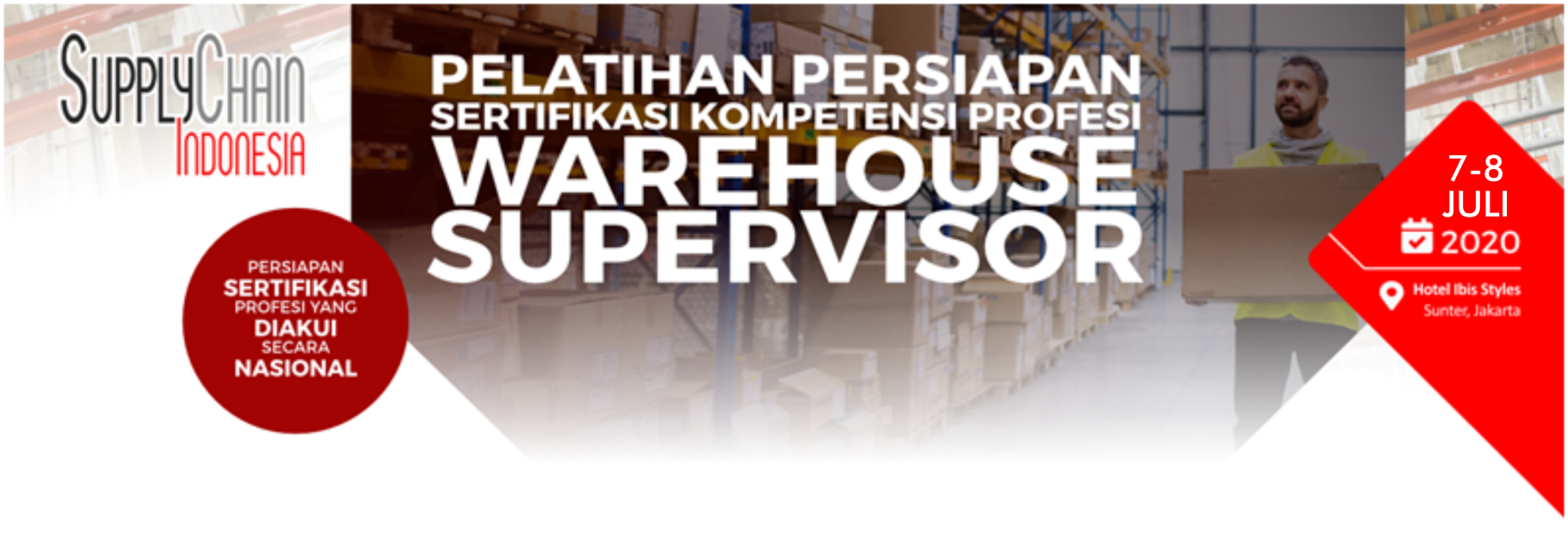 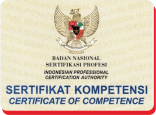 NamaPerusahaan/Instansi	:	…………………………………………………………………………………………………AlamatPerusahaan/Instansi	:	………………………………………………………………………………………………………………………………………………………………  Kode Pos :……………………No. Telp.	:	…………………………………………………………………………………………………Nama	:	…………………………………………………………………………………………………Jabatan/Departemen	:	…………………………………………………………………………………………………No.HP	:	…………………………………………………………………………………………………Alamat Email:	…………………………………………………………………………………………………Nama	:	…………………………………………………………………………………………………Jabatan/Departemen	:	…………………………………………………………………………………………………No.HP	:	…………………………………………………………………………………………………Alamat Email:	…………………………………………………………………………………………………Nama	:	…………………………………………………………………………………………………Jabatan/Departemen	:	…………………………………………………………………………………………………No.HP	:	…………………………………………………………………………………………………Alamat Email:	…………………………………………………………………………………………………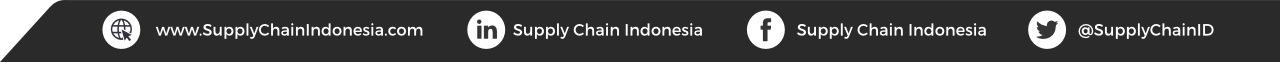 i